Centrum voľného času, Orgovánová 5, 040 11 Košice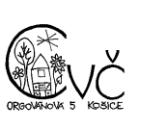 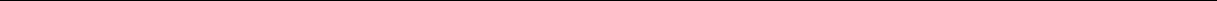 Názov klubu:Deň:Meno a priezvisko:Žiadosť o prijatie do klubu v školskom roku 2021/2022Miesto:Kontaktné údaje – telefón, e-mailSvojím  podpisom  dávam  súhlas  so  spracovaním  osobných  údajov  pre  potrebyvnútornej evidencie členov klubov.	Áno	NieSúhlasím, aby fotodokumentácia z činnosti a akcií v CVČ bola použitá na propagáciu CVČ, zverejnená na webovej stránku CVČ – www.cvckosice.skÁno	NieČiastočná úhrada nákladov spojených s činnosťou klubu je:posilňovňa:	20,- €/mesačná permanentka, jeden vstup do 2 hod.3,- € osoba – jednorazový vstup, do 2 hod.ostatné kluby:	20,- €/10 vstupov, jeden vstup do 2 hod.3,- €/osoba – jednorazový vstup, do 2 hod.Bez predloženia permanentky sa nemôže člen zúčastniť klubovej činnosti.Čestne prehlasujem, že v dokumente, ktorého je toto prehlásenie neoddeliteľnou prílohou, som uviedol presné, pravdivé a úplné údaje. Som si vedomý toho, že pokiaľ by mnou uvedené informácie neboli pravdivé alebo boli zamlčané, budem čeliť všetkým z toho vyplývajúcim právnym následkom.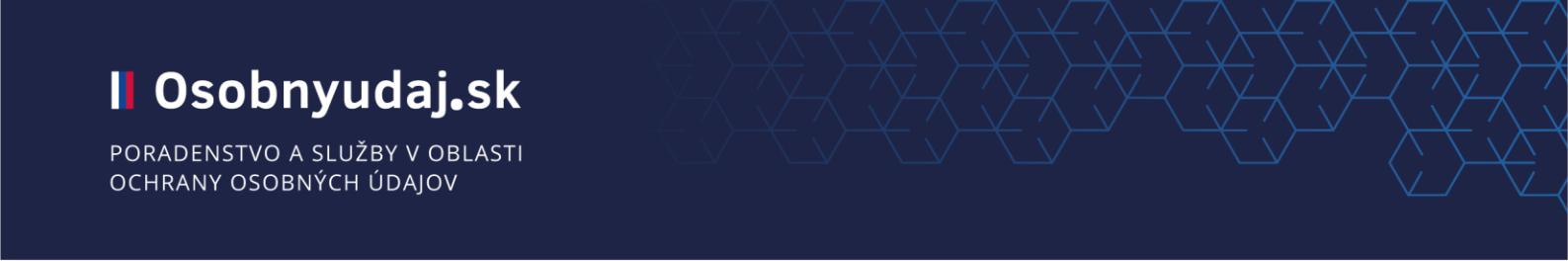 Súhlas so spracovaním osobných údajovv zmysle čl. 6 ods. 1 písm. a) Nariadenia EP a Rady EÚ č. 2016/679 o ochrane fyzických osôb pri spracúvaní osobných údajov a o voľnom pohybe takýchto údajov, ktorým sa zrušuje smernica 95/46/ES (všeobecné nariadenie o ochrane údajov, ďalej len „Nariadenie GDPR“).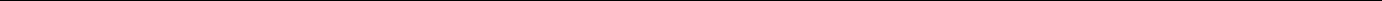 Ja, dole podpísanýmeno a priezvisko: ..................................................................	dátum narodenia: ......................................................týmto dávam/-e Centrum voľného času Orgovánova 5 so sídlom Orgovánova 5 Košice - mestská časť Západ, 04011, IČO:35542781 (ďalej len: „Prevádzkovateľ“) dobrovoľný súhlas na spracúvanie jeho/jej osobných údajov za účelom:FOTO A VIDEO Z ČINNOSTISúhlasím	/	Nesúhlasím so zverejňovaním fotografií, videonahrávok člena klubu z klubovej činnostiv časopise CVČ,www.cvckosice.skwww.facebook.com/Centrum-voľného-času-Košice-393243214080896www.instagram.com/cvckosicewww.youtube.com/channel/UCPMMU0_8Dj4RZaahjXSxUQwZVEREJŇOVANIE V ROČENKESúhlasím	/	Nesúhlasím so zverejňovaním fotografie, mena, priezviska, člena klubu pri zverejňovaní v ročenkách.FOTO A VIDEO PRE MÉDIASúhlasím / Nesúhlasím s možnosťou zhotovovania fotografických, audiovizuálnych záznamov člena klubu pre potrebu využitia a zverejnenia v médiách (televízia, rozhlas, printové médiá...)LITERÁRNE, HUDOBNÉ, VÝTVARNÉ DIELASúhlasím / Nesúhlasím so zverejňovaním literárnych, výtvarných, hudobných diel, respektíve ručných prác, ako aj s uvedením osobných údajov člena klubu v masovokomunikačných médiách, napr. :v časopise vydávanom CVČ,www.cvckosice.skwww.facebook.com/Centrum-voľného-času-Košice-393243214080896www.instagram.com/cvckosice www.youtube.com/channel/UCPMMU0_8Dj4RZaahjXSxUQwVyhlásenia dotknutej osoby:Dotknutá osoba svojim vlastnoručným podpisom vyhlasuje a potvrdzuje, že sa oboznámila so všetkými informáciami uvedenými v tomto dokumente, znením čl. 12 až čl. 23 Nariadenia GDPR. Uvedené informácie sú pre dotknutú osobu zrozumiteľné a ich obsahu porozumeli.Dátum: ................................................	...................................................................... .………………..vlastnoručný podpis dotknutej osoby, príp.podpis oboch rodičov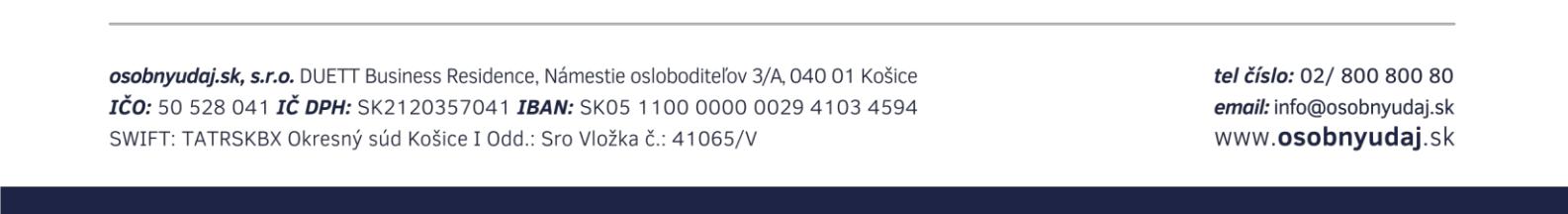 Čas:vedúci klubu:V .................................dňa......................................................................................................................................................................................................................................................vlastnoručný podpisvlastnoručný podpisTelefónFaxE-mailInternetIČO055/6411411–cvc@cvckosice.skwww.cvckosice.sk35542781